令和４年１１月１０日技術開発部門 御中公益社団法人　京都工業会技術・教育委員会材料技術講座・ご案内　　今、企業の国際競争が激化する中、その競争の源泉としての材料技術の重要性が高まっております。　　特にモノづくり企業にとりましては、今後、資源やエネルギー及び環境規制がさらに厳しくなる中、技術開発や製品開発において、各材料に求められる様々な要求に対し、柔軟に対応できる技術者の育成が求められております、　　そこで、この度、本会では材料技術の基礎となる有機材料・無機材料・金属材料及び　新材料の概要とそれを活用した成果事例について、各研究機関や先進企業の取り組みを通し、「新たな用途開発や評価技術へのヒントを得ると共に技術者としての開発マインドを学ぶこと」を目的に、「材料技術講座」を下記により開催いたします。　　意欲ある方々のご参加をお勧めいたします。記　　　期間：令和4年12月20日（火）～令和5年1月26日（木）（１８：００～２０：３０）（計４会合）　　　対象：技術開発部門のリーダー及び若手エンジニア（※テーマ毎に参加者が交代されましても結構です。）　　　会場：京都工業会・会議室（ZOOMでの参加も可）　　　参加費用：工業会会員企業 	１９，８００円／１名＜消費税10％対象 消費税額 1,800円込＞　　　　　　　　　会員外企業　  ３０，８００円／１名＜消費税10％対象 消費税額 ２,800円込＞　　　備考：開催にあたりましては、新型コロナウイルス感染防止のため、マスク着用や手指の消毒、パテーション、空気清浄機「Air dog」の設置やオンライン開催も行う等感染対策に努めてまいります。　　　申込方法：添付申込書に必要事項を明記し、来る１２月１３日（金）までにFAX（０７５－３５３－００６５）願います。　本会HP（https://www.kyokogyo.or.jp/admin2/seminar_detail.php?seminar_id=335）からもお申込みいただけます。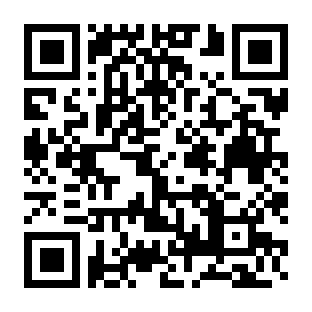 【事務局】公益社団法人 京 都 工 業 会　業務課長　宮田哲也〒６００－８００９　京都市下京区四条通室町東入函谷鉾町78（京都経済センター６F）	（ＴＥＬ）０７５－３５３－００６１　 （ＦＡＸ）０７５－３５３－００６５＜プログラム＞――――――――――――――――――――――――――――――――――材料技術講座　参加申込書　〆１２月１３日会社名　　　　　　　　　　　所在地（〒　　　　　）　　　　　　　　　　　　　　　　　　　　申込担当者（所属）　　　　　　　　　　ＴＥＬ　　　　　　　　　ＦＡＸ　　　　　　　　　　※参加形式について会場参加(会)・ＺＯＯＭ会議での参加(Ｚ)の別を○印でご回示願います。＊ご記入いただいたデータは、当事業の事務連絡のみに活用させていただきます。開催日テーマ・ゲスト・内容など１２月２０日（火）■無機材料「硫化物系全固体電池の技術動向と取り組み」地方独立行政法人 大阪産業技術研究所 森ノ宮センター電子材料研究部 電池材料研究室 主任研究員 山本真理氏１月１７日（火）■金属材料「薄板金属フィンの開発による各種課題の解決」株式会社 最上インクス 新規事業推進部 部長 福田真弘氏１月２３日（月）■新材料「CNF（セルロースナノファイバー）強化樹脂材料の最新動向」～複合化手法、特性、成形加工性、応用展開～地方独立行政法人 京都市産業技術研究所　産業支援グループ　主席研究員　伊藤彰浩氏１月２６日　　（木）■有機材料「生分解性ポリマーとその成形加工」　　　京都大学 大学院工学研究科 教授　大嶋正裕氏ＮＯ参加形式所属・役職名氏　　　名Ｅメールアドレス１会・Z２会・Z３会・Z４会・Z５会・Z
(公社)京都工業会ＦＡＸ　０７５－３５３－００６５
(公社)京都工業会ＦＡＸ　０７５－３５３－００６５
(公社)京都工業会ＦＡＸ　０７５－３５３－００６５
(公社)京都工業会ＦＡＸ　０７５－３５３－００６５
(公社)京都工業会ＦＡＸ　０７５－３５３－００６５